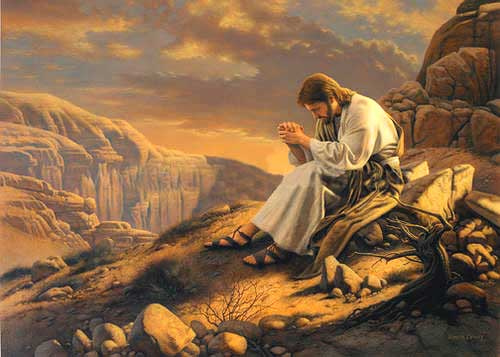 1) Senhor, eis aqui o Teu povo, que vem implorar Teu perdão; é grande o nosso pecado, porém, é maior o Teu coração.1. Sabendo que acolheste Zaqueu, o cobrador, e assim lhe devolveste Tua paz e Teu amor, também, nos colocamos ao lado dos que vão buscar no Teu altar a graça do perdão.2) Volta, meu povo, ao teu Senhor, e exultará teu coração. Ele será teu condutor. /: Tua esperança de salvação! :/Se confessas teu pecado, Ele é justo e compassivo. Cantarás purificado, os louvores do Deus vivo.3) Senhor, que fazeis passar da morte para a vida quem ouve a Vossa Palavra, tende piedade de nós.Senhor, tende piedade de nós. (2x)2. Cristo, que quisestes ser levantado da terra, para atrair-nos a Vós, tende piedade de nós. Cristo, tende piedade de nós. (2x)3. Senhor, que nos submeteis ao julgamento da Vossa Cruz, tende piedade de nós. Senhor, tende piedade de nós. (2x)4) Senhor, Vós sois o caminho, guiai-nos ao Pai com carinho. De nós tende piedade! Senhor, tende piedade! 2. Ó Cristo, sois a verdade, enchei-nos de caridade. De nós tende piedade! Ó Cristo, tende piedade! 3. Senhor, Vós sois nossa vida, buscai a ovelha perdida. De nós tende piedade! Senhor, tende piedade!5) Como a ovelha perdidapelo pecado ferida, eu Te suplico perdão, ó Bom Pastor!Kyrie Eleison! (3x)2. Como o ladrão perdoado, encontro o paraíso ao Teu lado, lembra-Te de mim, pecador, por Tua Cruz!Christe Eleison! (3x)3. Como a pecadora caída,derramo aos Teus pés minha vida, vê as lagrimas do meu coração e salva-me!Kyrie Eleison! (3x)6) “Derramarei sobre vós uma água pura, sereis purificados de todas as faltas. Eu vos darei um coração novo”, diz o Senhor.1. Tende piedade de mim, ó Deus, segundo a Vossa grande misericórdia, por Vossa bondade imensa, apagai minha iniqüidade. 2. Lavai-me todo inteiro de minha culpa,e do meu pecado purificai-me. Sim, reconheço a minha maldade,à minha frente está sempre o meu pecado.3. Dos meus pecados desviai A Vossa face, e todas as minhas culpas apagai. Criai em mim um coração que seja puro, meu Deus, ponde em mim um espírito resoluto. 7) Louvor e Glória a Ti, Senhor,Cristo, Palavra de Deus! Cristo, Palavra de Deus!8) Água Santa! Ó Água pura, vem! Purifica este povo! /: Dá-nos da neve a brancura, e um coração sincero, forte, grande, novo!:/1. Lembrança do meu batismo, grande graça do Senhor!Que afogou meu egoísmo e regou em mim o amor!2. Não é do templo, por certo, que jorram águas assim:é do coração aberto de Quem quis morrer por mim!3. Nós somos raça escolhida, Deus não te quer bem em vão.Muitos erros têm na vida, Deus tem muito mais perdão!4. Lavai-me Senhor, lavai-me,e bem limpo eu vou ficar.Senhor vós me lavareis de tão limpo eu vou brilhar!   9) Eis o tempo de conversão, eis o dia da Salvação: Ao Pai voltemos, juntos andemos. Eis o tempo de conversão!1. Os caminhos do Senhor são verdade são amor: dirigi os passos meus: em Vós espero,Ó Senhor. 1a. Ele guia ao bom caminho quem errou e quer voltar:    Ele é bom fiel e justo: Ele busca e vem salvar.        2a. Viverei com o senhorEle é meu sustento.Eu confio, mesmo quandoMinha dor não mais agüento.2b. Tem valor aos olhos Seusmeu sofrer e meu morrer.Libertai o Vosso servoe fazei-o reviver!3a. A palavra do Senhoré a luz do meu caminho.Ela é vida, é alegriavou guardá-la com carinho.3b. Sua lei, Seu mandamentoé viver a caridade.Caminhemos todos juntosConstruindo a unidade!10) Sê bendito, Senhor para sempre, pelos frutos das nossas jornadas!     Repartidos na mesa do Reino, anunciam a paz almejada!Senhor da Vida, Tu és a nossa Salvação!Ao prepararmos aa Tua mesa, em Ti buscamos Ressurreição!2. Sê bendito, Senhor para sempre, pelos mares, os rios e as fontes! Nos recordam a Tua justiça, que nos levam a um novo horizonte!3. Sê bendito Senhor para sempre, pelas bênçãos qual chuva torrente! Tu fecundas o chão desta vida, que abriga uma nova semente!11) Todo o povo sofredor 
o seu pranto esquecerá, 
pois o que plantar na dor 
na alegria colherá!   
 
1.Retornar do cativeiro 
fez-se sonho verdadeiro 
sonho de libertação: 
Ao voltarem os exilados, 
Deus trazendo os deportados 
libertados pra Sião!  2.Nós ficamos tão felizes, 
nossa boca foi sorrisos, 
nosso lábios só canções. 
Nós vibramos de alegria: 
"O Senhor fez maravilhas", 
publicaram as nações!3.Ó Senhor, Deus poderoso,não esqueçais o Vosso povo a sofrer na escravidão!Nos livrai do cativeiro,qual chuvada de janeiroalagando no sertão!4. Semeando na agonia,espalhando cada diaa semente do amanhã.A colheita é uma alegria,muito canto e euforia: é fartura, é Canaã!12) Agora o tempo se cumpriu, o Reino já chegou! Irmãos, convertam-se e creiam, firmes no Evangelho!1. Feliz aquele homem que não anda  conforme os conselhos dos perversos.2. Que não entra no caminho dos malvados, nem junto aos zombadores vai sentar-se.3. Mas encontra seu prazer na lei de Deus e a medita, dia e noite, sem cessar.4. Eis que ele é semelhante a uma árvore que à beira da torrente está plantada.5. Ela sempre dá seus frutos a seu tempo e jamais as suas folhas vão murchar.6. Pois Deus vigia o caminho dos eleitos, mas a estrada dos malvados leva à morte.14) Quem viveà sombra do Senhor,Lhe diz na oração:"Sois meu Senhor e Deus,no qual confio inteiramente"!1. Nenhum mal há de chegar perto de ti, nem a desgraça baterá á tua porta;2. Pois o Senhor deu uma ordem a seus anjos, para em todos os caminhos te guardarem.3. Haverão de te levar em suas mãos, para o teu pé não se ferir alguma pedra:4. Passarás por sobre cobras e serpentes, pisarás sobre leões e outras feras.5. "Porque a mim se confiou, hei de livrá-lo e protegê-lo, pois meu nome ele conhece.6. Ao invocar-me hei de ouvi-lo e atendê-lo e a seu lado eu estarei em suas dores.7. Hei de livrá-lo e de glória coroá-lo, e vou mostrar-lhe minha graça e salvação".11) Feliz o homem que,   da culpa é absolvido  e convidado para a Ceia do Senhor! /: No lar Paterno, com o Cristo é revestido da veste nova que seu Pai lhe preparou! :/ 1. Feliz o homem cuja falta é perdoada, que foi no Sangue do Senhor purificada! 2. Feliz o homem que caminha na verdade, em cuja alma não há mais duplicidade! 3. Feliz o povo que confessa o seu pecado, porque será pelo Senhor purificado! 4. Feliz quem deixa se instruir pelo Senhor e seus caminhos vai trilhando com amor! 5. Feliz aquele que confia em seu nome: seu coração não sentirá, jamais, a fome!6. Quem se confia ao Senhor, sinceramente, é envolvido pela graça, inteiramente! 7. Felizes todos os de reto coração! Louvai a Deus, porque ele é graça e compaixão! 8. Misericórdia e bondade é o Senhor! Povo remido, cantai hoje seu louvor!22) Feliz o homem que ama o Senhor e segue Seus mandamentos. O seu coração é repleto de amor, Deus mesmo é o seu alimento.

1. Feliz o que anda na lei do Senhor e segue o caminho que Deus lhe indicou: Terá recompensa no Reino do céu, porque muito amou!

2. Feliz que se alegra em ouvir o irmão, segundo os preceitos que Deus lhe ensinou: Verá maravilhas de Deus, o Senhor, porque muito amou.

3. Feliz quem confia na força do bem, seguindo os caminhos da paz e o perdão: Será acolhido nos braços do Pai, porque muito amou.

4. Feliz quem dá graça de bom coração e estende sua mão ao sem-voz e sem-vez: Terá no banquete um lugar para si, porque muito amou.